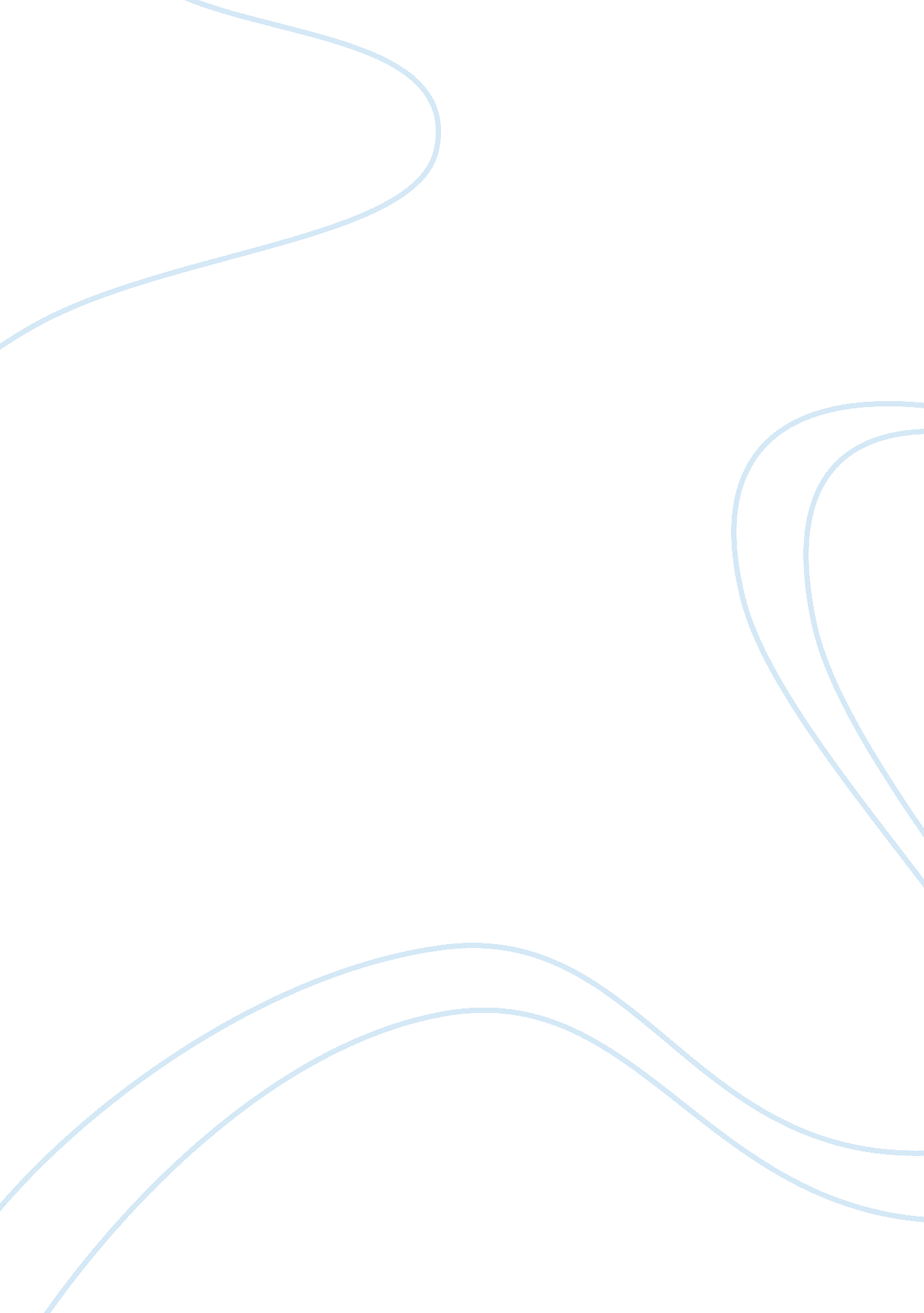 Code of ethicsBusiness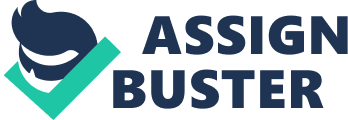 The Movie Corporation argues about the history, evolution and role of modern Corporations in society. The movie basically argues that corporations are the most dominating institutions in the modern society and that their behavior should be checked in order to ensure that they do not control almost every resource available to society. This movie clearly argues that those goods and services which were initially free however, been now given under the control of corporations. The ethical issues raised in the movie are related with how the modern corporation is actually taking controls of those aspects of the society which were earlier considered as responsibility of the government. 
The movie outlines some important evidence as to how Modern Corporation is becoming a dominating influence in the society. It is increasingly becoming more influential not only in the decision making process of the government but also controlling other resources. As a result of this trend, the public may not be able to enjoy or entitle to goods and services which are the basic duties of a State to provide for. The encroachment of corporations into the domains of government therefore considered as one of the key ethical areas of concerns from public policy perspectives. 
Though the point of view of modern corporations has also been depicted in the movie however, this movie has been successful in highlighting important ethical and non-ethical issues. These issues include control over free resources, the role of government in providing free services as well as the replacement of the conventional power of Church, Government as well as Monarchs by the modern Corporations. 